Муниципальное казенное общеобразовательное учреждение«Совхозная средняя общеобразовательная школа»                                                                                 Утверждаю:                                                                                                Директор школы    _____________/Рамазанов И.А./          План работышкольного методического объединения                              классных руководителейна 2022-2023 учебный год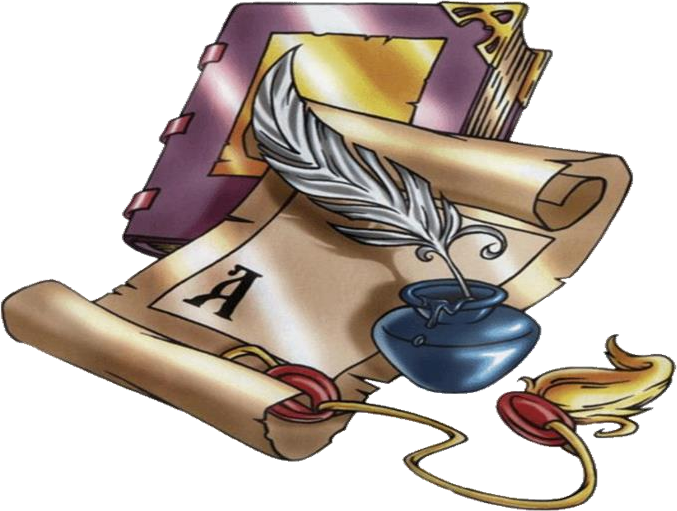 Руководитель ШМО: Андреева С.В.Методическая тема: совершенствование форм и методов воспитания через повышение мастерства классного руководителя.Цель: повышение качества и эффективности системы воспитания, совершенствование форм и методов воспитания в школе посредством повышения компетентности и профессионального мастерства классных руководителей.Задачи:Оказание помощи в повышении компетентности и профессионального мастерства каждого классного руководителя, совершенствовании форм и методов организации воспитательной работы.Формирование у классных руководителей теоретической и практической базы для моделирования системы воспитания в классе с учетом индивидуальных особенностей обучающихся.Координирование планирования, организации и педагогического анализа воспитательных мероприятий классных коллективов.Изучение и обобщение опыта работы классных руководителей по работе с родителями.Повышение качества и эффективности системы воспитательной работы школы.Предполагаемый результат: повышение методической культуры классных руководителей и, как следствие, повышение уровня воспитанности обучающихся.Ожидаемые результаты работы: рост качества воспитанности обучающихся; создание условий в процессе обучения для формирования у обучающихся ключевых компетентностей, УУД.Направления работы ШМО классных руководителей                                                                                                                                                                                                                                                                                                                                                                                                                                                                                                                                                                                                                               на 2022-2023 учебный год.1. Аналитическая деятельность:Анализ методической деятельности МО за 2021-2022 учебный год и планирование на 2022-2023 учебный год.Анализ посещения открытых мероприятий и классных часов.Изучение направлений деятельности классных руководителей (тема самообразования).Анализ работы классных руководителей с целью оказания помощи.Информационная деятельность:Изучение новинок в методической литературе в целях совершенствования педагогической деятельности классных руководителей.Пополнение тематической папки «Методическая копилка классных руководителей.Организация методической деятельности:Выявление затруднений, методическое сопровождение и оказание практической помощи классным руководителям при реализации ФГОС, подготовки к аттестации.Консультативная деятельность:Консультирование классных руководителей по вопросам составления плана воспитательной работы.Консультирование классных руководителей с целью ликвидации затруднений в педагогической деятельности.Консультирование классных руководителей по вопросам в сфере формирования универсальных учебных действий в рамках ФГОС.Организационные формы работы:Заседания методического объединения.Методическая помощь и индивидуальные консультации по вопросам организации внеклассной и внеурочной деятельности.Взаимопосещение классных часов и открытых мероприятий педагогами, классных руководителей.Выступления классных руководителей на ШМО школы, МО района, педагогических советах.Посещение семинаров, встреч в образовательных учреждениях района.Повышение квалификации классных руководителей.Прохождение аттестации педагогических кадров.Межсекционная работа:Открытые классные часы и мероприятия.Внеклассная работа (проведение праздников, экскурсий, школьных олимпиад и т.д.).Работа с родителями (родительские собрания, консультации, привлечение к сотрудничеству).Работа кабинетов (пополнение учебно-методической базы).Самообразование классных руководителей (работа над методической темой, курсовое обучение, аттестация, семинары).Неформальное общение (поздравление именинников, обсуждение, групповая рефлексия деятельности ШМО).Функции ШМО классных руководителейМетодическая функция:-Создание портфеля классного руководителя в течение годадиагностический материал;протоколы родительских собраний;методические материалы;банк воспитательных мероприятий;-Участие в конкурсах профессионального мастерства в течение года-Участие в конкурсе методических разработок в течение года-Мониторинг деятельности классных руководителей, 1 раз в полугодие уровня воспитанности обучающихся.Организационно-координационная функция:-Совместная деятельность классного руководителя с психологической службой,библиотекой и предметными МО по изучению развития личности в классном коллективе в течение годаФункция планирования и анализа:-Планирование с помощью организационно-деятельностной игры;-Экспертиза воспитательного пространства школы (мониторинг деятельности в таблицах, графиках, диаграммах);-Анализ инновационной работы;- Самоанализ компонентов в воспитательной деятельности;-Самоанализ работы классного руководителя согласно должностным обязанностям.Инновационная функция:-Включение информационных технологий в воспитательный процесс;-Публикация в СМИ, пополнение школьного сайта.Формы методической работы:семинары;консультации;документация по воспитательной работе;организация работы с родителями;тематические педсоветы;ученическое самоуправление в классе;классный час — это……;мастер-классы.Руководитель ШМО классных руководителей ведет следующую документацию:список членов МО;годовой план работы МО;протоколы заседаний МО;программы деятельности;материалы «Методической копилки» классных руководителей.Функциональные обязанности классного руководителя.В процессе организации воспитательной работы в классе классный руководитель осуществляет следующие функции:изучение личности обучающихся;организация планирования, подготовки, проведения и подведения итогов периодов жизнедеятельности классного коллектива и классных мероприятий: классных часов, минут информации и общения, КТД, огоньков, конкурсов и т.д.;социальная защита обучающихся (совместно с социальным педагогом);работа с родителями учеников-педагогическое обеспечение деятельности ученического самоуправления в классе;ведение классного журнала. В начале учебного года:составляет список класса и оформляет классный журнал;изучает условия семейного воспитания;уточняет или составляет социальный паспорт класса;собирает полную информацию об участии учеников класса в конкурсах;проводит работу по вовлечению обучающихся в разнообразную деятельность;организует коллективное планирование;составляет план воспитательной работы класса, согласовывает его с руководителем ШМО классных руководителей и сдает на утверждение заместителю директора по ВР.Ежедневно:отмечает в классном журнале отсутствующих учеников;осуществляет педагогическую помощь активу класса;осуществляет контроль за внешним видом обучающихся;осуществляет контроль за дежурством по классу. Еженедельно:проверяет дневники учеников;проводит классный час. Ежемесячно:организует коллектив класса на участие в школьных делах;помогает активу организовывать подведение итогов жизнедеятельности классных коллективов;проводит занятия по ПДД и плановый инструктаж по ТБ;дежурит на общешкольных вечерах;контролирует участие в кружках, секциях, клубах, других объединениях учеников своего класса, требующих особой педагогической заботы.В течение четверти:организует выполнение рекомендаций медицинских работников по охране здоровья учащихся;помогает активу в организации жизнедеятельности класса (планирование, организация дел, коллективный анализ);организовывает дежурство класса (по графику) по школе;оперативно информирует социального педагога, заместителя директора по ВР или директора школы о девиантном поведении обучающихся, о случаях грубого нарушения учениками класса устава школы;проводит родительское собрание;организует работу родительского комитета класса;посещает МО классных руководителей, семинары, совещания по вопросам воспитательной работы.В конце четверти:организует подведение итогов учебы и жизнедеятельности класса в прошедшей четверти;сдает заместителю директора по учебно-воспитательной работе отчет об успеваемости класса и оформленный классный журнал.Во время каникул:участвует в работе ШМО классных руководителей;совместно с ученическим активом, родителями организует каникулярные мероприятия своего класса.В конце учебного года:организовывает подведение итогов жизнедеятельности класса в учебном году;проводит педагогический анализ учебно-воспитательного процесса в классе и сдает его заместителю директора по воспитательной работе;организует ремонт классного помещения;получает от родителей обучающихся данные о летнем отдыхе детей.Список членов МО классных руководителей 2022-2023 учебный годТемы по самообразованию классных руководителей                                                                                                                                                                                                                                                                                                                                                                                                                                                                                                                                                                                                                                                                         на 2022-2023 учебный годПлан работы ШМО классных руководителей                                                                                                                                                                                                                                                                                                                                                                                                                                                                                                                                                                                                                                                                                                                                                                                                                            на 2022-2023 учебный год.Календарно-тематический план работы школьного методического объединения классных руководителей                                                                                                                                  на  2022 – 2023 учебный годПериодичность заседаний: один раз в четверть№Ф.И.О. классного руководителяКласс1Камалдинова Марина Миноваровна1 «А»2Багирчаева Диана Рамазановна1 «Б»3Магомедова Райсат Булатовна2 «А»4Мусаева Ираида Сулеймановна2 «Б»5Соляник Нина Миноваровнв3«А»6Мамонтова Татьяна Михайловна3«Б»7Червякова Людмила Семеновна4«А»8Ташагаджиева Хайбат Артыковна4 «Б»9Андреева Наталья Алексеевна5«А»10Абдуризаева Шекерханум Улубековна5«Б»11Андреев Сергей Владимирович5«В»12Закарьяева Альбина Магомедовна6 «А»13Магомедова Патимат Абдулпатаховна6 «Б»14Андреев Сергей Владимирович7 «А»15Кадрышева Жанна Абдулкасимовна7 «Б»16Магомедова Зульфия Джалалутдиновна8 «А»17Самарцева Тамара Михайловна8 «Б»18 Пирмагомедова Батина Асилдаровна9 «А»19Абдуризаев Закир Минатуллаевич9 «Б»20Аскеров Назим Гаджиевич1021Аракчеева Римма Владимировна11№Ф.И.О. классного руководителяТема самообразованияКласс1Камалдинова Марина МиноваровнаФормирование навыков здорового образа жизни у школьников.1 «А»2Багирчаева Диана РамазановнаВоспитание культуры поведения у младших школьников1 «Б»3Магомедова Райсат БулатовнаЭкологическое воспитание школьников 2 «А»4Мусаева Ираида СулеймановнаСотрудничество семьи и школы в воспитании детей2 «Б»5Соляник Нина МиноваровнвНравственное воспитание младших школьников3«А»6Мамонтова Татьяна МихайловнаЭстетическое воспитание младших школьников3«Б»7Червякова Людмила СеменовнаДуховно-нравственное воспитание младших школьников4«А»8Ташагаджиева Хайбат АртыковнаРабота по организации ученического самоуправления в начальной школе4 «Б»9Андреева Наталья АлексеевнаЦенностные приоритеты патриотического воспитания учащихся в современной школе5«А»10Абдуризаева Шекерханум УлубековнаГражданско-патриотическое воспитание учащихся5«Б»11Андреев Сергей ВладимировичФормирование общей культуры школьника5«В»12Закарьяева Альбина МагомедовнаВоспитание учащихся в познавательной творческой деятельности6 «А»13Магомедова Патимат АбдулпатаховнаВоспитание учащихся на основе традиций народов Дагестана6 «Б»14Андреев Сергей ВладимировичИспользование исторических и культурных традиций в становлении гражданина-патриота7 «А»15Кадрышева Жанна АбдулкасимовнаОсновные формы и методы воспитания, способствующие формированию духовных ценностей учащихся7 «Б»16Магомедова Зульфия ДжалалутдиновнаОсновные формы и методы воспитания, способствующие формированию духовных ценностей учащихся8 «А»17Самарцева Тамара МихайловнаВоспитание патриотов-главная задача времени.8 «Б»18 Пирмагомедова Батина АсилдаровнаФормирование нравственной самооценки школьника в процессе воспитания9 «А»19Абдуризаев Закир МинатуллаевичРоль классного руководителя в организации деятельности ученического коллектива и в развитии творческих способности учеников9 «Б»20Аскеров Назим ГаджиевичПрофессиональное воспитание учащихся1021Аракчеева Римма ВладимировнаФормирование правовой культуры старшеклассников11Организация учебно-воспитательной работы на новый учебный годОрганизация учебно-воспитательной работы на новый учебный годОрганизация учебно-воспитательной работы на новый учебный годОрганизация учебно-воспитательной работы на новый учебный год№МероприятияДата проведенияОтветственные1.Ознакомление с обязанностями классных руководителей;Анализ воспитательной работы за 2021-2022 учебный год.Рекомендации по составлению планов воспитательной работы классных руководителей.Ознакомление с единым комплексным планом воспитательной работы.Август-сентябрьРуководитель ШМО.Проектировочная деятельность и планирование воспитательной работы в классеПроектировочная деятельность и планирование воспитательной работы в классеПроектировочная деятельность и планирование воспитательной работы в классеПроектировочная деятельность и планирование воспитательной работы в классе2.Помощь классным руководителям в составлении плана воспитательной работы с классом.Разработка положения о структуре плана воспитательной работы с учетом стандартов второго поколения.Сентябрь- октябрьРуководитель ШМО.Изучение уровня воспитанности учащихся и планирование работы на основе полученных данныхИзучение уровня воспитанности учащихся и планирование работы на основе полученных данныхИзучение уровня воспитанности учащихся и планирование работы на основе полученных данныхИзучение уровня воспитанности учащихся и планирование работы на основе полученных данных3.Анализ методик изучения уровня воспитанности учащихся.Анализ уровня воспитательной работыНоябрь (каникулы)Руководитель ШМО.Самообразование и самовоспитание как основа успешности педагогаСамообразование и самовоспитание как основа успешности педагогаСамообразование и самовоспитание как основа успешности педагогаСамообразование и самовоспитание как основа успешности педагога4.Управление самообразованием ученика.Управление самовоспитанием ученика.Самообразование учителя. Самовоспитание учителя.Стимулирование процесса самообразования и самовоспитания ученика.Стимулирование процесса самообразования и самовоспитания учителя.Март (каникулы)Руководитель ШМО, классные руководителиПодведение итогов воспитательной работы за годПодведение итогов воспитательной работы за годПодведение итогов воспитательной работы за годПодведение итогов воспитательной работы за год5.Проведение анализа воспитательной работы за год.Выработать наиболее эффективные направления работы на следующий годМайРуководитель ШМО.Формы работы с родителямиФормы работы с родителямиФормы работы с родителямиФормы работы с родителями6.Помощь классным руководителям при подготовке классного родительского собрания.Организация работы с отдельными классными руководителями по самообразованию.В течение годаРуководитель ШМОПроведение внеклассных мероприятийПроведение внеклассных мероприятийПроведение внеклассных мероприятийПроведение внеклассных мероприятий7.Организация работы с отдельными классными руководителями по самообразованию.Обобщение опыта работы классных руководителей школы.Методическая помощь классным руководителям при подготовке к внеклассным мероприятиямОбзор новой поступившей литературы по воспитательной                      работеВ течение годаРуководитель МО, классные руководителиРаспространение опыта работыРаспространение опыта работыРаспространение опыта работыРаспространение опыта работы8.Выступление на педагогическом совете.В течение годаОбмен опытом на ШМО,РМО.СрокиФорма проведенияТемыОтветственныйСентябрьЗаседаниеШМО:Методический                     практикумТема: «Организация работы классных руководителей на 2022- 2023 учебный год»Цель: - Обеспечение нормативно- методического сопровождения воспитательного процесса.Вопросы для обсуждения:1.Анализ работы ШМО классных руководителей за 2021-2022 учебный год.2.Планирование работы ШМО классных руководителей на 2022-2023 уч. год.Выбор тем по самообразованию.4.Составление графика открытых классных мероприятий в соответствии с программой воспитания в школе.5.Рассмотрение нормативно-правовой документации и должностных инструкций о классном руководстве согласно новым требованиям.6.Составление социального паспорта класса.Руководитель ШМО Социальный педагогНоябрьСеминар ШМОТема: Повышение правого воспитания                 школьников.1.Влияние духовно-нравственного воспитания на формированиедружеских отношений в коллективе (из опыта работы классных руководителей).2.Традиционные подходы в духовно- нравственном воспитании учащихся.3.Панорама открытых мероприятий по гражданско-патриотическому воспитанию.4.Тематический контроль:«Диагностика успешности воспитательной работы».5.Гражданско-патриотическое воспитание учащихся в работе детских организаций и объединений.6.Спортивно – патриотическое воспитание школьников.7.Реализация воспитательной работы через модули программы воспитания в школе.8.Обзор методической литературы.Руководитель ШМОКлассные руководителиЯнварьСеминар ШМОТема: «Современные формы работы с родителями».Вопросы для обсуждения:1.Диагностика процесса взаимодействия семьи и школы на современном этапе.2.Правила профессионального такта в работе с родителями учащихся.3.Индивидуальная работа с семьями обучающихся.4.Воспитание культурных навыков учащихся силами семьи и школы.5.Психологические методы и приемы взаимодействия классных руководителей с родителями «группы риска».6.Стратегия работы классных руководителей с семьями учащихся.7. Круглый стол «Формы работы с родителями». Обмен опытом.Руководитель ШМОКлассные руководителиМайЗаседание ШМОТема: Итоговое заседание1.Анализ ВР. Анализ деятельности классных руководителей.2.Реализация планов воспитательной работы.3.Планирование работы по организации летнего отдыха и эффективного оздоровления обучающихся в каникулярный период.4.Работа классных руководителей по профилактике безопасного поведения обучающихся в период летних каникул.Составление перспективного плана работы ШМО классных руководителей на новый учебный год.6.Творческие отчеты по темам  самообразования.Руководитель ШМОКлассные руководители